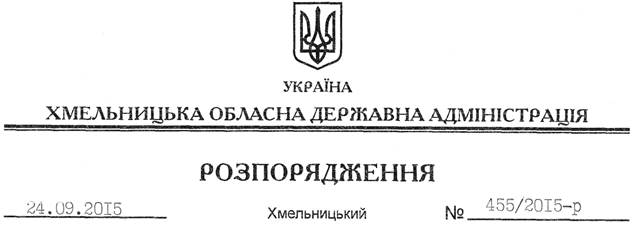 На підставі статей 6, 17, 33, 35 Закону України “Про місцеві державні адміністрації”, враховуючи інформацію про стан соціально-економічного розвитку області (додається):1. Головам районних державних адміністрацій, рекомендувати міським (міст обласного значення) головам забезпечити:1.1. Результативність діяльності місцевих робочих груп з вивчення ситуації на продовольчому ринку, особливо у Кам’янець-Подільському, Летичівському районах та містах Шепетівка і Славута.1.2. Умови для формування доступних цінових пропозицій на хліб масових сортів споживання в усіх населених пунктах області.Про результати поінформувати Департамент економічного розвитку, промисловості та інфраструктури облдержадміністрації до 20 жовтня 2015 року.1.3. Роботу адміністраторів ЦНАПів з Державним реєстром речових прав на нерухоме майно, про що поінформувати Департамент економічного розвитку, промисловості та інфраструктури облдержадміністрації до 02 жовтня 2015 року.1.4. Максимально зручні умови суб’єктам звернення при отриманні адміністративних послуг, зокрема, шляхом збільшення чисельності адміністраторів ЦНАПів. 1.5. Досягнення цільових показників мінімальної кількості домогосподарств, яким до 30 жовтня 2015 року мають бути призначені житлові субсидії. Про результати поінформувати Департамент соціального захисту населення облдержадміністрації до 01 листопада 2015 року.1.6. Вжиття до кінця поточного року вичерпних заходів щодо збільшення надходжень місцевих бюджетів.1.7. Направлення необхідного фінансового ресурсу на збалансування місцевих бюджетів та підвищення соціальних стандартів.1.8. Вжиття заходів щодо своєчасного освоєння коштів державного фонду регіонального розвитку та здачі об’єктів в експлуатацію.1.9. Активізацію роботи щодо використання коштів місцевих бюджетів на будівництво, реконструкцію, ремонт та утримання автомобільних доріг.1.10. Накопичення матеріальних цінностей місцевих матеріальних резервів, необхідних для ліквідації наслідків надзвичайних ситуацій в осінньо-зимовий період, а саме, паливно-мастильних та будівельних матеріалів відповідно до затверджених номенклатур, про що поінформувати управління з питань цивільного захисту населення облдержадміністрації до 01 листопада 2015 року.1.11. Подальшу оптимізацію мережі дошкільних, позашкільних, загальноосвітніх, спеціальних, професійно-технічних навчальних закладів.1.12. Спільно з органами місцевого самоврядування інформаційно-пропагандистську та роз’яснювальну роботу серед населення щодо виконання заходів безпеки в осінньо-зимовий період 2015/2016 року, звернувши особливу увагу на правила поведінки під час різкого пониження температури, безпечного користування пічним, газовим та електроопаленням.2. Рекомендувати Нетішинському міському голові забезпечити приведення ліжкового фонду стаціонару та штатної чисельності працівників спеціалізованої медико-санітарної частини міста Нетішин у відповідність до середніх по області показників та фінансових можливостей, про що поінформувати Департамент охорони здоров’я облдержадміністрації до 31 грудня 2015 року.3. Департаменту агропромислового розвитку облдержадміністрації, районним державним адміністраціям здійснити необхідну організаційну роботу щодо проведення в оптимальні строки комплексу збиральних робіт та сівби озимих культур урожаю 2016 року. 4. Департаменту освіти і науки облдержадміністрації, районним державним адміністраціям, рекомендувати виконкомам міських (міст обласного значення) рад забезпечити підготовку матеріально-технічної бази навчальних закладів, установ та організацій освіти до роботи в осінньо-зимовий період, здійснення заходів з енергозбереження та обстеження технічного стану будівель і споруд.5. Департаменту охорони здоров’я облдержадміністрації, Віньковецькій, Красилівській, Новоушицькій, Летичівській районним державним адміністраціям, рекомендувати Хмельницькій, Старокостянтинівській міським радам ініціювати відкриття до 01 грудня 2015 року нових відокремлених лікарських амбулаторій у містах та сільській місцевості.6. Керівникам структурних підрозділів облдержадміністрації, головам райдержадміністрацій, рекомендувати міським (міст обласного значення) головам вжити заходів щодо недопущення порушень при використанні державних коштів і майна та притягнення до відповідальності осіб, винних у вчиненні фінансових порушень.7. Структурним підрозділам обласної державної адміністрації, районним державним адміністраціям, рекомендувати іншим виконавцям про результати проведеної роботи поінформувати Департамент економічного розвитку, промисловості та інфраструктури обласної державної адміністрації до 11 січня 2016 року.8. Контроль за виконанням цього розпорядження покласти на заступників голови обласної державної адміністрації.Голова адміністрації						 		М.ЗагороднийПро стан соціально-економічного розвитку області